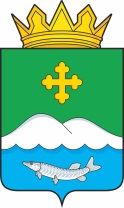 Дума Белозерского муниципального округаКурганской области РЕШЕНИЕот 23 декабря 2022 года № 292с. БелозерскоеО внесении изменений в решение Памятинской сельской Думы 
от 28 декабря 2021 года № 6-1 «О бюджете Памятинского сельсовета на 2022 год 
и плановый период 2023 и 2024 годов»В соответствие с Федеральным Законом от 6 октября 2003 года №131 ФЗ «Об общих принципах организации местного самоуправления в Российской Федерации», с Законом Курганской области от 29 декабря 2021 года №172 «О преобразовании муниципальных образований путем объединения всех поселений, входящих в состав Белозерского района Курганской области, во вновь образованное муниципальное образование – Белозерский муниципальный округ Курганской области» Дума Белозерского муниципального округаРЕШИЛА:1. Внести в решение Памятинской сельской Думы от 28 декабря 2021 г. № 6-1 «О бюджете Памятинского сельсовета на 2022 год и плановый период 2023 и 2024 годов» следующие изменения: 1) Подпункт 1 пункта 1 статьи 1 изложить в следующей редакции: «Утвердить основные характеристики бюджета Памятинского сельсовета на 2022 год:Общий объем доходов бюджета Памятинского сельсовета в сумме 5725,7 тыс. рублей, в том числе:а) объем налоговых и неналоговых доходов в сумме 1275,1 тыс. рублей; б) объем безвозмездных поступлений в сумме 4450,6 тыс. рублей, в том числе:объем безвозмездных поступлений от других бюджетов бюджетной системы Российской Федерации в сумме 4450,6 тыс. рублей, из них: - дотации бюджетам бюджетной системы Российской Федерации в сумме 3497,0 тыс. рублей;- субвенции бюджетам бюджетной системы Российской Федерации в сумме 80,0 тыс. рублей;- иные межбюджетные трансферты бюджетам бюджетной системы Российской Федерации в сумме 873,6 тыс. рублей;2) Подпункт 2 пункта 1 статьи 1 изложить в следующей редакции «общий объем расходов бюджета в сумме 5781,0 тыс. рублей;»; 3) Подпункт 3 пункта 1 статьи 1 изложить в следующей редакции «превышение расходов над доходами (дефицит) бюджета Памятинского сельсовета в сумме 55,3 тыс. рублей.»;4) Приложение 1 изложить в редакции согласно приложению 1 к настоящему решению;5) Приложение 3 изложить в редакции согласно приложению 2 к настоящему решению;6) Приложение 5 изложить в редакции согласно приложению 3 к настоящему решению;7) Приложение 7 изложить в редакции согласно приложению 4 к настоящему решению.2. Настоящее решение разместить на официальном сайте Администрации Белозерского муниципального округа в информационно-телекоммуникационной сети Интернет.Председатель ДумыБелозерского муниципального округа                                                        П.А. МакаровГлаваБелозерского муниципального округа                                                         А.В. ЗавьяловПриложение 1к решению Думы Белозерского муниципального округаот 23 декабря 2022 года № 292«О внесении изменений в решение Памятинской сельской Думы от 28 декабря 2021 года №6-1 «О бюджете Памятинского сельсовета на 2022 год и на плановый период 2023 и 2024 годов»Источники внутреннего финансирования дефицита бюджета Памятинского сельсовета на 2022 годПриложение 2к решению Думы Белозерского муниципального округаот 23 декабря 2022 года № 292«О внесении изменений в решение Памятинской сельской Думы от 28 декабря 2021 года №6-1 «О бюджете Памятинского сельсовета на 2022 год и на плановый период 2023 и 2024 годов»ПРОГРАММАмуниципальных заимствованийПамятинского сельсовета на 2022 годПриложение 3к решению Думы Белозерского муниципального округаот 23 декабря 2022 года № 292«О внесении изменений в решение Памятинской сельской Думы от 28 декабря 2021 года №6-1 «О бюджете Памятинского сельсовета на 2022 год и на плановый период 2023 и 2024 годов»Распределение бюджетных ассигнований по разделам, подразделам классификации расходов бюджета Памятинского сельсовета на 2022 годТыс.руб.Приложение 4к решению Думы Белозерского муниципального округаот 23 декабря 2022 года № 292«О внесении изменений в решение Памятинской сельской Думы от 28 декабря 2021 года №6-1 «О бюджете Памятинского сельсовета на 2022 год и на плановый период 2023 и 2024 годов»Ведомственная структура расходов на 2022 годТыс.руб.(тыс.руб.)                                                                                                              (тыс.руб.)                                                                                                              (тыс.руб.)                                                                                                              Код бюджетной классификации РФВиды государственных заимствованийПлан на годИсточники внутреннего финансирования дефицита бюджета-55,3из них:01030100100000810Погашение бюджетами поселений кредитов от других бюджетов бюджетной системы Российской Федерации в валюте Российской Федерации0,001020000020000710Получение кредитов от кредитных организаций бюджетами поселений в валюте РФ0,001050000000000000Изменение остатков средств на счетах по учету средств бюджета55,301050201000000510Увеличение прочих остатков денежных средств бюджетов поселений-5725,701050201000000610Уменьшение прочих остатков денежных средств бюджетов поселений5781,0Всего источников финансирования дефицита бюджета-55,3(тыс.руб.)(тыс.руб.)(тыс.руб.)(тыс.руб.)№ п/пВид долговых обязательствСуммав том числе средства, направляемые на финансирование дефицита бюджета Памятинского сельсовета1.Кредиты, привлекаемые в бюджет Памятинского сельсовета от других бюджетов бюджетной системы Курганской области00в том числе:объем привлечения, из них:00- на пополнение остатков средств на счете бюджета00объем средств, направленных на погашение основной суммы долга, из них:00- по бюджетным кредитам, привлеченным на пополнение остатков средств на счете бюджета002.Кредиты, привлекаемые в бюджет Памятинского сельсовета от кредитных организаций00в том числе:объем привлечения00объем средств, направленных на погашение основной суммы долга003.Исполнение государственных гарантий00Всего:00Наименование РзПРплан на годОБЩЕГОСУДАРСТВЕННЫЕ ВОПРОСЫ012672,8Функционирование высшего должностного лица субъекта Российской Федерации и муниципального образования0102219,4Функционирование Правительства Российской Федерации, высших исполнительных органов государственной власти субъектов Российской Федерации, местных администраций0104728,1Другие общегосударственные вопросы01131725,3НАЦИОНАЛЬНАЯ ОБОРОНА0280,0Мобилизационная и вневойсковая подготовка020380,0НАЦИОНАЛЬНАЯ БЕЗОПАСНОСТЬ И ПРАВООХРАНИТЕЛЬНАЯ ДЕЯТЕЛЬНОСТЬ03868,9Обеспечение пожарной безопасности0310868,9НАЦИОНАЛЬНАЯ ЭКОНОМИКА04472,6Общеэкономические вопросы0401147,1Дорожное хозяйство (дорожные фонды)0409325,5ЖИЛИЩНО - КОММУНАЛЬНОЕ ХОЗЯЙСТВО05300,1Благоустройство0503300,1ОБРАЗОВАНИЕ07908,4Общее образование0702908,4КУЛЬТУРА, КИНЕМАТОГРАФИЯ08478,2Культура0801204,6Другие вопросы в области культуры, кинематографии 0804273,6ИТОГО РАСХОДОВ5781,0Наименование РаспРазделподразделЦСВРплан 2022 год Администрация Памятинского сельсовета0995781,0ОБЩЕГОСУДАРСТВЕННЫЕ ВОПРОСЫ09901002179,6Функционирование высшего должностного лица субъекта Российской Федерации и муниципального образования0990102219,4Глава муниципального образования09901027110083010219,4Расходы на выплату персоналу в целях обеспечения выполнения функций государственными (муниципальными) органами, казенными учреждениями, органами управления государственными внебюджетными фондами09901027110083010100219,4Функционирование Правительства Российской Федерации, высших исполнительных органов государственной власти субъектов Российской Федерации, местных администраций0990104728,1Центральный аппарат09901047130083040728,1Расходы на выплату персоналу в целях обеспечения выполнения функций государственными (муниципальными) органами, казенными учреждениями, органами управления государственными внебюджетными фондами09901047130083040100577,6Закупка товаров, работ и услуг для обеспечения государственных (муниципальных) нужд09901047130083040200147,4Иные бюджетные ассигнования099010471300830408003,1Осуществление государственных полномочий по определению перечня должностных лиц, уполномоченных составлять протоколы об административных правонарушениях 099011371400161000,014Закупка товаров, работ и услуг для обеспечения государственных (муниципальных) нужд099011371400161002000,014Содержание муниципального имущества099011371400832701232,1Расходы на выплату персоналу в целях обеспечения выполнения функций государственными (муниципальными) органами, казенными учреждениями, органами управления государственными внебюджетными фондами 099011371400832701001232,1НАЦИОНАЛЬНАЯ ОБОРОНА099020380,0Осуществление первичного воинского учета на территориях, где отсутствуют военные комиссариаты 0990203714005118080,0Расходы на выплату персоналу в целях обеспечения выполнения функций государственными (муниципальными) органами, казенными учреждениями, органами управления государственными внебюджетными фондами Межбюджетные трансферты0990203714005118010070,7Закупка товаров, работ и услуг для обеспечения государственных (муниципальных) нужд 099020371400511802009,3НАЦИОНАЛЬНАЯ БЕЗОПАСНОСТЬ И ПРАВООХРАНИТЕЛЬНАЯ ДЕЯТЕЛЬНОСТЬ0990300868,9Обеспечение пожарной безопасности 0990310868,9Обеспечение деятельности муниципальных пожарных постов09903100100183090868,9Расходы на выплату персоналу в целях обеспечения выполнения функций государственными (муниципальными) органами, казенными учреждениями, органами управления государственными внебюджетными фондами09903100100183090100816,3Закупка товаров, работ и услуг для обеспечения государственных (муниципальных) нужд0990310010018309020052,6НАЦИОНАЛЬНАЯ ЭКОНОМИКА0990400400,8Общеэкономические вопросы0990401147,1Муниципальная программа Белозерского района «Содействие занятости населения Белозерского района» на 2022-2024 годы099040171400LП020147,1Расходы на выплату персоналу в целях обеспечения выполнения функций государственными (муниципальными) органами, казенными учреждениями, органами управления государственными внебюджетными фондами 099040171400LП020100147,1Дорожное хозяйство (дорожные фонды)0990409200,2Дорожное хозяйство (дорожные фонды)09904097140083110200,2Закупка товаров, работ и услуг для обеспечения государственных (муниципальных) нужд09904097140083110200200,2ЖИЛИЩНО-КОММУНАЛЬНОЕ ХОЗЯЙСТВО0990500300,1Благоустройство0990503300,1Прочие мероприятия по благоустройству09905030700183180300,1Закупка товаров, работ и услуг для обеспечения государственных (муниципальных) нужд09905030700183180200300,1ОБРАЗОВАНИЕ0990700908,4Общее образование0990702908,4Развитие общего образования09907027140083220908,4Закупка товаров, работ и услуг для обеспечения государственных (муниципальных) нужд 09907027140083220200906,1Иные бюджетные ассигнования 099070271400832208002,2 КУЛЬТУРА И КИНЕМАТОГРАФИЯ0990801204,6Обеспечение деятельности домов культуры09908010900183230192,9Закупка товаров, работ и услуг для обеспечения государственных (муниципальных) нужд09908010900183230200192,9Обеспечение деятельности библиотек0990801090018324011,7Закупка товаров, работ и услуг для обеспечения государственных (муниципальных) нужд0990801090018324020011,7Другие вопросы в области культуры, кинематографии0990804273,6Обеспечение деятельности хозяйственной группы09908040900183250273,6Расходы на выплату персоналу в целях обеспечения выполнения функций государственными (муниципальными) органами, казенными учреждениями, органами управления государственными внебюджетными фондами Закупка товаров, работ и услуг для обеспечения государственных (муниципальных) нужд09908040900183250100273,6Межбюджетные трансферты, передаваемые бюджетам муниципальных районов на осуществление части полномочий по решению вопросов местного значения в соответствии с заключенными соглашениями по исполнению бюджетов поселений93001136150080430493,2Межбюджетные трансферты93001136150080430500493,2Межбюджетные трансферты, передаваемые бюджетам муниципальных районов на осуществление части полномочий по решению вопросов местного значения в соответствии с заключенными соглашениями по распоряжению бюджетными средствами муниципального дорожного фонда бюджетов поселений93004093500181040125,3Межбюджетные трансферты93004093500181040500125,3